Дата: 21.04.2020Група: Е-91Предмет: хіміяТема : «Захист навчальних проектів»ІнструкціяСтворити проект у вигляді буклету, простерру, презентації, тощо (один на вибір).Орієнтовні теми:Екологічна безпечність застосування і одержання фенолу.Виявлення фенолу в екстракті зеленого чаю або гуаші.Вуглеводи у харчових продуктах: виявлення і біологічне значення.Натуральні волокна рослинного походження: їхні властивості, дія на організм людини, застосування.Штучні волокна: їхнє застосування у побуті та промисловості.Етери та естери в косметиці.Біодизельне пальне.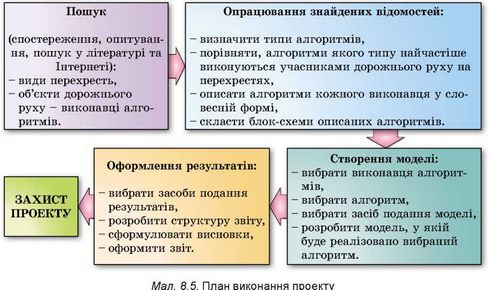 